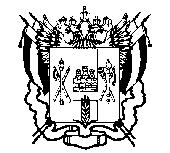 МИНИСТЕРСТВО ОБЩЕГО И ПРОФЕССИОНАЛЬНОГО ОБРАЗОВАНИЯРОСТОВСКОЙ ОБЛАСТИгосударственное казенное общеобразовательное учреждение Ростовской области«Таганрогская специальная школа №1»Результаты анкетирования родителей ГКОУ РО Таганрогской школы №1Директор ГКОУ РО Таганрогской школы №1                                                         Жарова Т.А.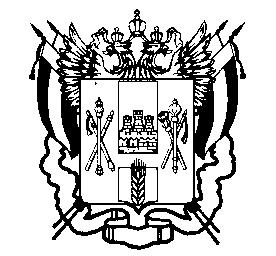 МИНИСТЕРСТВО ОБЩЕГО И ПРОФЕССИОНАЛЬНОГО ОБРАЗОВАНИЯРОСТОВСКОЙ ОБЛАСТИгосударственное казенное общеобразовательное учреждение Ростовской области«Таганрогская специальная школа №1»Динамика положительных результатов анкетирования родителей ГКОУ РО Таганрогской школы №1ВОПРОСЫ2015 год2015 год2016 год2016 годВОПРОСЫДаНетДаНет1. Считаю, что школа имеет хорошую материально-техническую базу.61%39%87%13%2. Состояние школьных помещений, оформление классов считаю хорошим. 89%11%92%8%3. Организацию питания считаю удовлетворительной. 83%17%85%15%4. В школе заботятся о здоровье наших детей, о предупреждении перегрузок. 99%1%99%1%5. В школе доброжелательная психологическая атмосфера. 100%0%100%0%6. Учебно-воспитательный процесс можно считать удовлетворительным. 100%0%100%0%7. Методы обучения и воспитательного воздействия по отношению к моему ребёнку обычно приводят к хорошему результату. 100%0%100%0%8. Учителя прислушиваются к моему родительскому мнению и учитывают его. 100%0%100%0%9. Требования учителей соответствует возможностям ребенка. 100%0%100%0%10. Оценки, выставляемые учителями, объективны. 100%0%100%0%11. У моего ребёнка в основном складываются адекватные взаимоотношения с учителями. 100%0%100%0%12. Работа администрации способствует улучшению образовательного процесса. 100%0%100%0%13. Образовательный и воспитательный процесс в нашей школе ориентирован на развитие личности каждого ребёнка. 100%0%100%0%14. Родителей в достаточной степени информируют о деятельности школы, об основных событиях в ней. 100%0%100%0%15. У администрации школы я всегда могу получить ответы на интересующие меня вопросы, касающиеся учёбы, личности моего ребёнка. 100%0%100%0%16. Мне интересно бывать на родительских собраниях и других школьных мероприятиях. 93%7%96%4%17. У детей есть возможность интересно проводить свободное (внеурочное) время. 100%0%100%0%18. В школе проводится много интересных мероприятий. 100%0%100%0%ИТОГО:95,8%4,2%97,7%2,3%